§10-106.  Procedure for disclosing digital assets1.  Disclosure at discretion of custodian.  When disclosing digital assets of a user under this Act, the custodian may at its sole discretion:A.  Grant a fiduciary or designated recipient full access to the user's account;  [PL 2019, c. 417, Pt. A, §107 (NEW).]B.  Grant a fiduciary or designated recipient partial access to the user's account sufficient to perform the tasks with which the fiduciary or designated recipient is charged; or  [PL 2019, c. 417, Pt. A, §107 (NEW).]C.  Provide a fiduciary or designated recipient a copy in a record of any digital asset that, on the date the custodian received the request for disclosure, the user could have accessed if the user were alive and had full capacity and access to the account.  [PL 2019, c. 417, Pt. A, §107 (NEW).][PL 2019, c. 417, Pt. A, §107 (NEW).]2.  Administrative charge.  A custodian may assess a reasonable administrative charge for the cost of disclosing digital assets under this Act.[PL 2019, c. 417, Pt. A, §107 (NEW).]3.  Deleted digital assets.  A custodian need not disclose under this Act a digital asset deleted by a user.[PL 2019, c. 417, Pt. A, §107 (NEW).]4.  Undue burden on custodian; court order to disclose.  If a user directs or a fiduciary requests a custodian to disclose under this Act some, but not all, of the user's digital assets, the custodian need not disclose the assets if segregation of the assets would impose an undue burden on the custodian.  If the custodian believes the direction or request imposes an undue burden, the custodian or fiduciary may seek an order from the court to disclose:A.  A subset limited by date of the user's digital assets;  [PL 2019, c. 417, Pt. A, §107 (NEW).]B.  All of the user's digital assets to the fiduciary or designated recipient;  [PL 2019, c. 417, Pt. A, §107 (NEW).]C.  None of the user's digital assets; or  [PL 2019, c. 417, Pt. A, §107 (NEW).]D.  All of the user's digital assets to the court for review in camera.  [PL 2019, c. 417, Pt. A, §107 (NEW).][PL 2019, c. 417, Pt. A, §107 (NEW).]SECTION HISTORYPL 2019, c. 417, Pt. A, §107 (NEW). The State of Maine claims a copyright in its codified statutes. If you intend to republish this material, we require that you include the following disclaimer in your publication:All copyrights and other rights to statutory text are reserved by the State of Maine. The text included in this publication reflects changes made through the First Regular and First Special Session of the 131st Maine Legislature and is current through November 1. 2023
                    . The text is subject to change without notice. It is a version that has not been officially certified by the Secretary of State. Refer to the Maine Revised Statutes Annotated and supplements for certified text.
                The Office of the Revisor of Statutes also requests that you send us one copy of any statutory publication you may produce. Our goal is not to restrict publishing activity, but to keep track of who is publishing what, to identify any needless duplication and to preserve the State's copyright rights.PLEASE NOTE: The Revisor's Office cannot perform research for or provide legal advice or interpretation of Maine law to the public. If you need legal assistance, please contact a qualified attorney.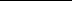 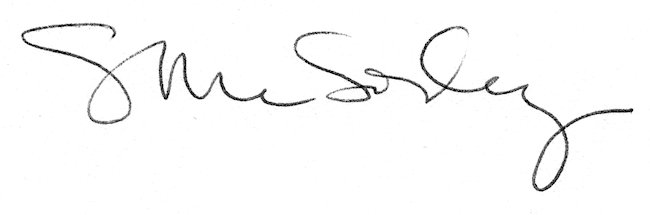 